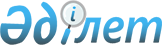 Қазақстан Республикасы Ауыл шаруашылығы министрлігінің "Селекциялық жетістіктерді сынау және қорғау" республикалық мемлекеттік кәсіпорнын қайта ұйымдастыру туралыҚазақстан Республикасы Үкіметінің ҚАУЛЫСЫ 2000 жылғы 11 ақпан N 204

      "Селекциялық жетістіктерді қорғау туралы" 1999 жылғы 13 шілдедегі Z990422_ Қазақстан Республикасының Заңын іске асыруды қамтамасыз ету мақсатында Қазақстан Республикасының Үкіметі ҚАУЛЫ ЕТЕДІ: 

      1. Қазақстан Республикасы Ауыл шаруашылығы министрлігінің шаруашылық жүргізу құқығындағы "Селекциялық жетістіктерді сынау және қорғау" республикалық мемлекеттік кәсіпорны қосымшаға сәйкес Қазақстан Республикасының Ауыл шаруашылығы министрлігіне ведомстволық бағыныстағы мемлекеттік мекеме (бұдан әрі - Мекеме) етіп қайта құру жолымен қайта ұйымдастырылсын. 

      2. Қазақстан Республикасының Қаржы министрлігі белгіленген тәртіппен: 

      2000 жылға арналған республикалық бюджетте ауыл шаруашылығы дақылдарының сорттарын сынау бағдарламасы бойынша көзделген қаражаттың есебінен және шектерінде Мекемені қаржыландыруды; 

      Қазақстан Республикасының Ауыл шаруашылығы министрлігіне ведомстволық бағыныстағы мемлекеттік мекемелердің штат саны лимитінің шегінде Мекеменің штат санын айқындауды қамтамасыз етсін. 

      3. Қазақстан Республикасының Ауыл шаруашылығы министрлігі белгіленген тәртіппен бір ай мерзімде: 

      1) Мекеменің Жарғысын бекітсін; 

      2) Мекемені мемлекеттік тіркеуді қамтамасыз етсін; 

      3) осы қаулыдан туындайтын өзге де шараларды қабылдасын. 



      4. Күші жойылды - ҚР Үкіметінің 05.08.2013 № 796 қаулысымен.

      5. Осы қаулы қол қойылған күнінен бастап күшіне енеді.      Қазақстан Республикасының

      Премьер-Министрі                                              Қазақстан Республикасы

                                                    Үкіметінің

                                              2000 жылғы 11 ақпандағы

                                                  N 204 қаулысына

                                                      қосымша           Қазақстан Республикасының Ауыл шаруашылығы министрлігіне 

               ведомстволық бағыныстағы мемлекеттік мекемелердің

                                    ТІЗБЕСІ     Ауыл шаруашылығы дақылдарының сортын               Алматы қаласы

     сынау жөніндегі мемлекеттік комиссия     Ауыл шаруашылығы дақылдарының сортын             Көкшетау қаласы

     сынау жөніндегі Ақмола облыстық

     инспектурасы     Ауыл шаруашылығы дақылдарының сортын               Ақтөбе қаласы

     сынау жөніндегі Ақтөбе облыстық

     инспектурасы     Ауыл шаруашылығы дақылдарының сортын               Алматы қаласы

     сынау жөніндегі Алматы облыстық

     инспектурасы     Ауыл шаруашылығы дақылдарының сортын              Өскемен қаласы

     сынау жөніндегі Шығыс Қазақстан

     облыстық инспектурасы     Ауыл шаруашылығы дақылдарының сортын               Тараз қаласы

     сынау жөніндегі Жамбыл облыстық

     инспектурасы     Ауыл шаруашылығы дақылдарының сортын               Орал қаласы

     сынау жөніндегі Батыс Қазақстан облыстық

     инспектурасы     Ауыл шаруашылығы дақылдарының сортын             Қостанай қаласы

     сынау жөніндегі Қостанай облыстық

     инспектурасы     Ауыл шаруашылығы дақылдарының сортын             Павлодар қаласы

     сынау жөніндегі Павлодар облыстық

     инспектурасы     Ауыл шаруашылығы дақылдарының сортын            Петропавл қаласы

     сынау жөніндегі Солтүстік Қазақстан

     облыстық инспектурасы     Ауыл шаруашылығы дақылдарының сортын              Шымкент қаласы

     сынау жөніндегі Оңтүстік Қазақстан

     облыстық инспектурасы     Ауыл шаруашылығы дақылдарының сортын            Қарағанды қаласы

     сынау жөніндегі Қарағанды облыстық

     инспектурасы     Ауыл шаруашылығы дақылдарының сортын            Қызылорда қаласы

     сынау жөніндегі Қызылорда облыстық

     инспектурасы     Ауыл шаруашылығы дақылдарының сортын               Астана қаласы

     сынау жөніндегі Тың аймақтық

     инспектурасы     Ауыл шаруашылығы дақылдарының сортын              Талдықорған 

     сынау жөніндегі Оңтүстік-Шығыс аймақтық             қаласы

     инспектурасы     Ауыл шаруашылығы дақылдарының сортын               Семей қаласы 

     сынау жөніндегі Жетісу облыстық           

     инспектурасы
					© 2012. Қазақстан Республикасы Әділет министрлігінің «Қазақстан Республикасының Заңнама және құқықтық ақпарат институты» ШЖҚ РМК
				